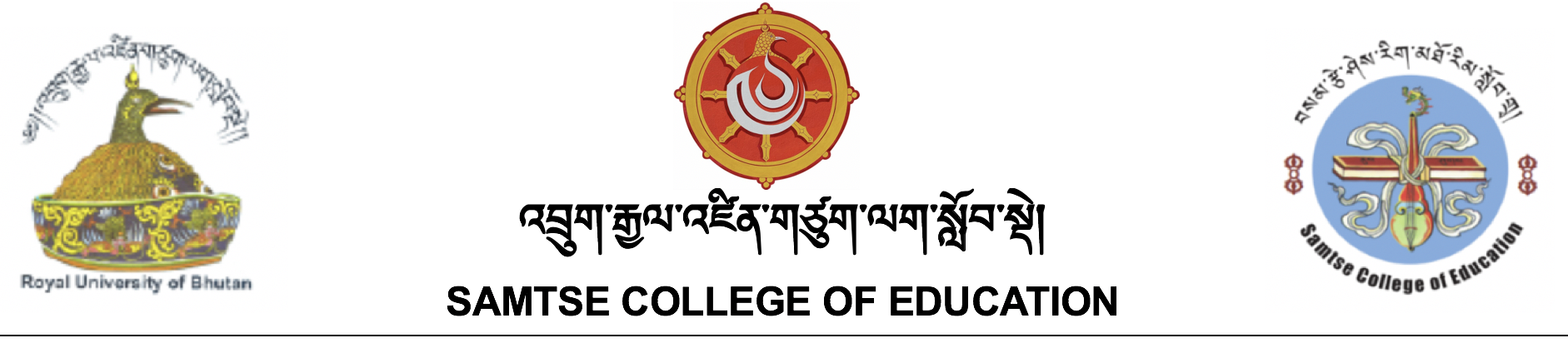 SCE Alumni Association - RegistrationWe are in the process of strengthening the SCE Alumni Association, building on the network currently in place. The aim of SCE Alumni Association is to help all our graduates maintain a lifelong connection with the college through programme of events to promote and foster mutually beneficial interactions between Alumni and the college. Active membership can be a driving force in your lifelong learning and professional career. As a member of SCE Alumni Association, you have access to a number of benefits, including:Professional development opportunities Regular communications and event informationA platform for developing meaningful relationship with network of other SCE graduatesCollege Newsletter, Sherig page, Prospectus, E-book links and other relevant documents   Αs an active member you will also receive the college e-news and updates about all the college’s activities and events.Please kindly complete the Alumni Association Registration form and join the Association! Membership Fee is Nu. 100 only. Top of FormBottom of FormThank You for Registering with Us!Registration Officer Seal and SignFull Name:                                         Gender: M/F  DoB (dd/mm/yy):CID No: Student Number:Name of the Programme(PTC/B.EdPry/B.Ed Sec/PgCE/PgDE/PgDCCP/M.Ed.):Year of Enrollment: Year of Graduation:Title of Current Job:Name of the Current Organization:Dzongkhag:Email Address:Contact Number:Signature:Date of Registration:Signature: